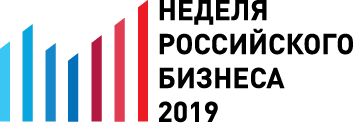 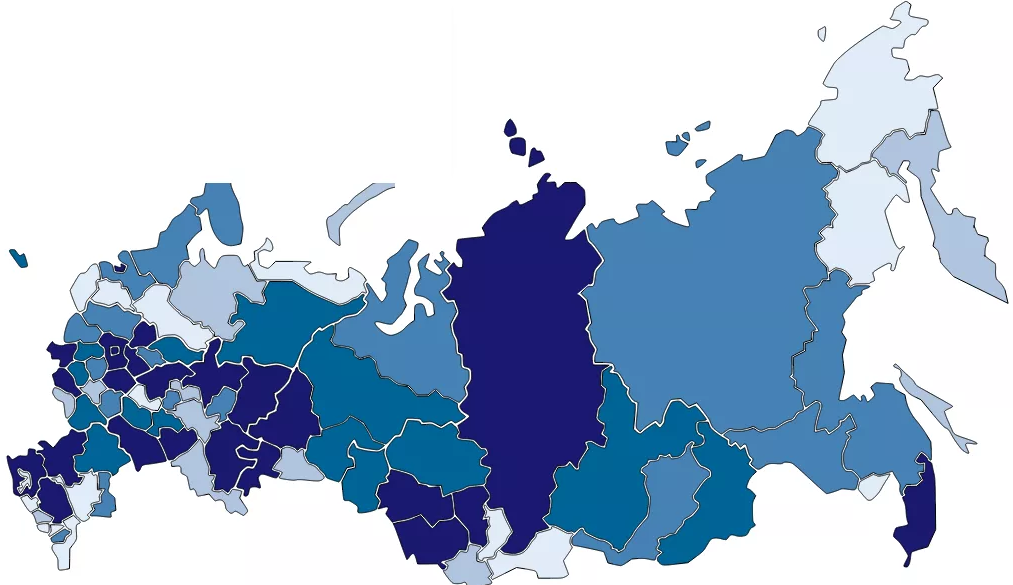 ПроектДата: 15 марта 2019 г.Место: г.Москва, Котельническая наб.,17Участники: руководители и представители региональных объединений работодателей и региональных отделений РСППДеловой завтракДеловой завтрак9.00 – 10.00Формат сессии: круглый стол.Модератор: В.М.Черепов, исполнительный вице-президент РСППСессия «Открытый диалог»Сессия «Открытый диалог»10.00 – 11.00Формат сессии: Speed-Networking – быстрые деловые встречи руководителей и представителей региональных объединений работодателей и региональных отделений РСПП с представителями федеральных институтов развития, ФОИВов, партнеров и рабочих органов РСПП, с руководителями профильных управлений аппарата РСПП.Модератор: Р.Р.Хусяиншин, директор РСПП по региональному развитию.К участию в сессии приглашены: представители Корпорации МСП; Фонда развития промышленности; Российского экспортного центра; Арбитражного центра РСПП; Национального агентства развития квалификаций; ПАО «Ростелеком»; Международной организации труда (МОТ);  Управления корпоративных отношений и правового обеспечения РСПП; Управления РСПП по взаимодействию с региональными и отраслевыми объединениями; Управления РСПП по экономической политике и конкурентоспособности; Управления рынка труда и социального партнерства РСПП; Управления РСПП по международному сотрудничеству.Образовательная сессия МОТОбразовательная сессия МОТ11.00 – 16.00Обучающий семинар на тему «Привлечение новых членов в региональные объединения работодателей. Работа с членской базой».Модератор: Р.Р.Хусяиншин, директор РСПП по региональному развитию.Эксперты:Владислав Чурович - Главный Специалист по деятельности работодателей московского Бюро Международной организации труда (МОТ);Йорк Иллингтворт, Управляющий программ для организаций работодателей Туринского образовательного центра МОТ.Обучение проводится на английском языке с последовательным переводом на русский язык. Предусмотрен перерыв на обед.